Obec Vieska nad ŽitavouObecný úrad Vieska nad Žitavou, p. Slepčany 951 52Vieska nad Žitavou				Objednávateľ:  Obec Vieska nad Žitavou01.04.2021                               			                              IČO: 00308617  DIČ: 2021058765Dodávateľ:   MGR. Vinceová Jana Lekáreň                      Tesárske Mlyňany,IČO: 40335267O b j e d n á v k a č. 23/2020Objednávame u Vás:Vitamín C 52 bal, overal 35ks , respirátor 30 ks, rukavice 22  bal,  rúško 30 ks S pozdravomŠtefan Mladýstarosta obce      Finančná operácia alebo jej časť je- nie je v súlade s osobitnými, vnútornými predpismi, rozpočtom obce, zmluvným plnením, Finančnú operáciu alebo jej časť je - nie je možné vykonať, v nej pokračovať alebo vymáhať  poskytnuté plnenie, ak sa finančná operácia alebo jej časť už vykonalameno a priezvisko  - starosta obce Štefan Mladýdátum...................................podpis..................................Meno a priezvisko zamestnanca, ktorý vykonal overenie Mgr. Monika BadováDátum................................Podpis ................................Obec Vieska nad ŽitavouObecný úrad Vieska nad Žitavou, p. Slepčany 951 52Vieska nad Žitavou				Objednávateľ:  Obec Vieska nad Žitavou05.04.2021                               			                              IČO: 00308617  DIČ: 2021058765Dodávateľ:  Maquita s.r.o.                     Soľná 738/36                      Nitrianske Pravno                      IČO: 36316881O b j e d n á v k a č. 24/2020Objednávame u Vás didaktické pomôcky: Tlačiarenská pena 3 ks, miska na linoryt 1 ks,  základná sada farieb 1 ks, akvarelové pastelky 1 ks, vodové farby 3 ks, krieda školská 1 ks, hracie karty 1 ks, S pozdravomŠtefan Mladýstarosta obce      Finančná operácia alebo jej časť je- nie je v súlade s osobitnými, vnútornými predpismi, rozpočtom obce, zmluvným plnením, Finančnú operáciu alebo jej časť je - nie je možné vykonať, v nej pokračovať alebo vymáhať  poskytnuté plnenie, ak sa finančná operácia alebo jej časť už vykonalameno a priezvisko  - starosta obce Štefan Mladýdátum...................................podpis..................................Meno a priezvisko zamestnanca, ktorý vykonal overenie Mgr. Monika BadováDátum................................Podpis ................................Obec Vieska nad ŽitavouObecný úrad Vieska nad Žitavou, p. Slepčany 951 52Vieska nad Žitavou				Objednávateľ:  Obec Vieska nad Žitavou05.04.2021                               			                              IČO: 00308617  DIČ: 2021058765Dodávateľ:  Strom života, o.z.                      Jelenia 7                     Bratislava               IČO: 00587010O b j e d n á v k a č. 25/2020Objednávame u Vás didaktické pomôcky: Časopis pre najmladších - StromáčikS pozdravomŠtefan Mladýstarosta obce      Finančná operácia alebo jej časť je- nie je v súlade s osobitnými, vnútornými predpismi, rozpočtom obce, zmluvným plnením, Finančnú operáciu alebo jej časť je - nie je možné vykonať, v nej pokračovať alebo vymáhať  poskytnuté plnenie, ak sa finančná operácia alebo jej časť už vykonalameno a priezvisko  - starosta obce Štefan Mladýdátum...................................podpis..................................Meno a priezvisko zamestnanca, ktorý vykonal overenie Mgr. Monika BadováDátum................................Podpis ................................Obec Vieska nad ŽitavouObecný úrad Vieska nad Žitavou, p. Slepčany 951 52Vieska nad Žitavou				Objednávateľ:  Obec Vieska nad Žitavou05.04.2021                               			                              IČO: 00308617  DIČ: 2021058765Dodávateľ:  Ing. Roman Pátrovič Romerx                     Štefánikova 131                      KrušovceIČO: 33142092O b j e d n á v k a č. 26/2020Objednávame u Vás: Brány 1 ksS pozdravomŠtefan Mladýstarosta obce      Finančná operácia alebo jej časť je- nie je v súlade s osobitnými, vnútornými predpismi, rozpočtom obce, zmluvným plnením, Finančnú operáciu alebo jej časť je - nie je možné vykonať, v nej pokračovať alebo vymáhať  poskytnuté plnenie, ak sa finančná operácia alebo jej časť už vykonalameno a priezvisko  - starosta obce Štefan Mladýdátum...................................podpis..................................Meno a priezvisko zamestnanca, ktorý vykonal overenie Mgr. Monika BadováDátum................................Podpis ...............................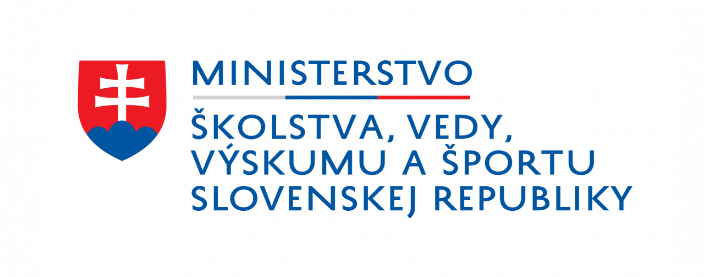 Rozvojový projekt                  		 Múdre hranie Obec Vieska nad Žitavou Obecný úrad Vieska nad Žitavou 64951 52Vieska nad Žitavou				Objednávateľ:  Obec Vieska nad Žitavou14.04.2021                               			                              IČO: 00308617  DIČ: 2021058765Dodávateľ:  Nomiland s.r.o.                     Magnezitárska 11                     Košice IČO: 36174319O b j e d n á v k a č. 27/2020Objednávame u Vás didaktické pomôcky: Potápa sa alebo pláva 1 ks, Beet Bot 1 ks, nahrávací mikrofón 1 ks, interaktívna nástenka 1 ks, postupnosti – Príbehy 1 ks, PEPI v MŠ 1 ks, umelá tráva 1 ks, podstavec na kladinu 2 ks, kladina 1 ks, švihadlo 2 ksS pozdravomŠtefan Mladýstarosta obce      Obec Vieska nad ŽitavouObecný úrad Vieska nad Žitavou, p. Slepčany 951 52Vieska nad Žitavou				Objednávateľ:  Obec Vieska nad Žitavou14.04.2021                               			                              IČO: 00308617  DIČ: 2021058765Dodávateľ:  Damedis , s.r.o.                      Křenová 89/19                      Brno - středIČO: 26931664O b j e d n á v k a č. 28/2020Objednávame u Vás: Toner  Brother 2 ksS pozdravomŠtefan Mladýstarosta obce      Finančná operácia alebo jej časť je- nie je v súlade s osobitnými, vnútornými predpismi, rozpočtom obce, zmluvným plnením, Finančnú operáciu alebo jej časť je - nie je možné vykonať, v nej pokračovať alebo vymáhať  poskytnuté plnenie, ak sa finančná operácia alebo jej časť už vykonalameno a priezvisko  - starosta obce Štefan Mladýdátum...................................podpis..................................Meno a priezvisko zamestnanca, ktorý vykonal overenie Mgr. Monika BadováDátum................................Podpis ............................... Obec Vieska nad ŽitavouObecný úrad Vieska nad Žitavou, p. Slepčany 951 52Vieska nad Žitavou				Objednávateľ:  Obec Vieska nad Žitavou14.04.2021                               			                              IČO: 00308617  DIČ: 2021058765Dodávateľ:  Ikar, a.s.                       Miletičova 23                      821 09  BratislavaIČO: 00678856O b j e d n á v k a č. 29/2020Objednávame u Vás: Knihy podľa zoznamuViď prílohaS pozdravomŠtefan Mladýstarosta obce      Finančná operácia alebo jej časť je- nie je v súlade s osobitnými, vnútornými predpismi, rozpočtom obce, zmluvným plnením, Finančnú operáciu alebo jej časť je - nie je možné vykonať, v nej pokračovať alebo vymáhať  poskytnuté plnenie, ak sa finančná operácia alebo jej časť už vykonalameno a priezvisko  - starosta obce Štefan Mladýdátum...................................podpis..................................Meno a priezvisko zamestnanca, ktorý vykonal overenie Mgr. Monika BadováDátum................................Podpis ...............................Obec Vieska nad ŽitavouObecný úrad Vieska nad Žitavou, p. Slepčany 951 52Vieska nad Žitavou				Objednávateľ:  Obec Vieska nad Žitavou14.04.2021                               			                              IČO: 00308617  DIČ: 2021058765Dodávateľ:  Ikar, a.s.                       Miletičova 23                      821 09  BratislavaIČO: 00678856O b j e d n á v k a č. 30/2020Objednávame u Vás: Kontrolu bezpečnosti detského ihriska S pozdravomŠtefan Mladýstarosta obce      Finančná operácia alebo jej časť je- nie je v súlade s osobitnými, vnútornými predpismi, rozpočtom obce, zmluvným plnením, Finančnú operáciu alebo jej časť je - nie je možné vykonať, v nej pokračovať alebo vymáhať  poskytnuté plnenie, ak sa finančná operácia alebo jej časť už vykonalameno a priezvisko  - starosta obce Štefan Mladýdátum...................................podpis..................................Meno a priezvisko zamestnanca, ktorý vykonal overenie Mgr. Monika BadováDátum................................Podpis ...............................Obec Vieska nad ŽitavouObecný úrad Vieska nad Žitavou, p. Slepčany 951 52Vieska nad Žitavou				Objednávateľ:  Obec Vieska nad Žitavou30.4.2021	                               			              IČO: 00308617DIČ: 2021058765Dodávateľ :  EMINENT, závodné stravovanieBernoláková 1953 01 Zlaté Moravce IČO: 31445551O b j e d n á v k a č. 31/2021Objednávame u Vás:stravovanie pre dôchodcov v mesiaci máj 2021S pozdravomŠtefan Mladýstarosta obce      Finančná operácia alebo jej časť je- nie je v súlade s osobitnými, vnútornými predpismi, rozpočtom obce, zmluvným plnením, Finančnú operáciu alebo jej časť je - nie je možné vykonať, v nej pokračovať alebo vymáhať  poskytnuté plnenie, ak sa finančná operácia alebo jej časť už vykonalameno a priezvisko  - starosta obce Štefan Mladýdátum...................................podpis..................................Meno a priezvisko zamestnanca, ktorý vykonal overenie Mgr. Monika BadováDátum................................Podpis ................................Obec Vieska nad ŽitavouObecný úrad Vieska nad Žitavou, p. Slepčany 951 52Vieska nad Žitavou				Objednávateľ:  Obec Vieska nad Žitavou30.4.2021	                               			              IČO: 00308617  DIČ: 2021058765Dodávateľ:   Alena Belenčíková ABM                       Štúrova 369/7                       952 01  Vráble IČO:45543691O b j e d n á v k a č. 32/2021Objednávame u Vás:Poskytovanie stravovania dôchodcom v mesiaci máj  2021S pozdravomŠtefan Mladýstarosta obce      Finančná operácia alebo jej časť je- nie je v súlade s osobitnými, vnútornými predpismi, rozpočtom obce, zmluvným plnením, Finančnú operáciu alebo jej časť je - nie je možné vykonať, v nej pokračovať alebo vymáhať  poskytnuté plnenie, ak sa finančná operácia alebo jej časť už vykonalameno a priezvisko  - starosta obce Štefan Mladýdátum...................................podpis..................................Meno a priezvisko zamestnanca, ktorý vykonal overenie Mgr. Monika BadováDátum................................Podpis ................................